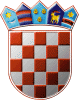 	REPUBLIKA HRVATSKA	ŽUPANIJSKO IZBORNO POVJERENSTVO	ZAGREBAČKE ŽUPANIJEKLASA: 013-03/19-01/04URBROJ: 238/1-01-19-08ZAGREB, 09.04.2019.Na temelju članka 32. i 33. Zakona o izboru članova u Europski parlament iz Republike Hrvatske ("Narodne novine",broj 92/10., 23/13. i 143/13.), Županijsko izborno povjerenstvo ZAGREBAČKE ŽUPANIJE , na sjednici održanoj 09.04.2019. donijelo jeRJEŠENJEO ODREĐIVANJU BIRAČKIH MJESTANA PODRUČJU GRADA VRBOVCANa području Grada VRBOVCA određuju se biračka mjestaPREDSJEDNICA ŽUPANIJSKOG IZBORNOG PROVJERENSTVA ZAGREBAČKE ŽUPANIJEŽELJKA BREGEŠ1. Biračko mjesto broj                                              1.VRBOVEC IVELIKA GRADSKA VIJEĆNICA, TRG P. ZRINSKOG 9, VRBOVECna kojem će glasovati birači s prebivalištem uVRBOVEC: TRG PETRA ZRINSKOG, ULICA 7. SVIBNJA, ULICA KRSTE FRANKOPANA, ULICA MATE KVEŠTEKA, ULICA MATIJE GUPCA, ULICA POGINULIH BRANITELJA, ULICA STJEPANA RADIĆA, ULICA VLADIMIRA NAZORA, VINOGRADSKA ULICA2. Biračko mjesto broj                                              2.VRBOVEC IISALA UDRUŽENJA OBRTNIKA VRBOVEC, KRIŽEVAČKA 4, VRBOVECna kojem će glasovati birači s prebivalištem uVRBOVEC: KRIŽEVAČKA ULICA, ULICA ANTE STARČEVIĆA, ULICA AUGUSTA ŠENOE, ULICA KRUNOSLAVA KUTENA, ULICA MARIJE JURIĆ ZAGORKE, ULICA ŽUPANA JUNKA3. Biračko mjesto broj                                              3.VRBOVEC IIIDRUŠTVENI DOM U GRADEČKOJ ULICI, GRADEČKA 70, VRBOVECna kojem će glasovati birači s prebivalištem uVRBOVEC: GRADEČKA ULICA, SELSKA ULICA, ULICA IVE LOLE RIBARA, ULICA LJUDEVITA GAJA, ULICA NIKOLE TESLE4. Biračko mjesto broj                                              4.VRBOVEC IVUDRUGA UMIROVLJENIKA, BRDO 3, VRBOVECna kojem će glasovati birači s prebivalištem uNASELJE STJEPANA RADIĆA: NASELJE S.RADIĆA, SAVSKA CESTA: SAVSKA CESTA, VRBOVEC: LIVADARSKA ULICA, ULICA BRDO, ULICA DR. JOSIPA BUTURCA5. Biračko mjesto broj                                              5.VRBOVEC VPUČKO OTVORENO UČILIŠTE VRBOVEC (UČIONICA 1. - GLAVNI ULAZ), KOLODVORSKA 1, VRBOVECna kojem će glasovati birači s prebivalištem uVRBOVEC: KOLODVORSKA ULICA, PERINOVA ULICA, ULICA ANTUNA MIHANOVIĆA, ULICA BRAĆE RADIĆ, ULICA FRANJE GAŽIJA, ULICA IVANA GORANA KOVAČIĆA, ULICA IVANA KARLOVIĆA, ULICA PETRA PRERADOVIĆA6. Biračko mjesto broj                                              6.VRBOVEC VIPOSLOVNI PROSTOR KIRŠA, BUBANJ 10na kojem će glasovati birači s prebivalištem uVRBOVEC: ULICA ANDRIJE HEBRANGA, ULICA BALTAZARA PATAČIĆA, ULICA BUBANJ, ULICA IVANA DRAŠKOVIĆA, ULICA IVANA MAŽURANIĆA, ULICA LADISLAVA KIŠA, ULICA ŠTEFE ISKRE KRŠNJAVI, VODOVODNA ULICA, ZLENINSKA ULICA7. Biračko mjesto broj                                              7.VRBOVEC VIIKUĆA IVANA IVANOVIĆA, KRALJA TOMISLAVA 2, VRBOVECna kojem će glasovati birači s prebivalištem uVRBOVEC: ULICA EUGENA DE PIENNES, ULICA IVANA KUKULJEVIĆA, ULICA KRALJA TOMISLAVA, ULICA MATIJE URADINA, ULICA PAVLEKA MIŠKINE, ULICA TITE BREZOVAČKOG, VALENTINOVA ULICA, VUKOTINOVIĆEVA ULICA, ZAGREBAČKA ULICA 0-90 (PARNI), ZAGREBAČKA ULICA 1-89 (NEPARNI)8. Biračko mjesto broj                                              8.VRBOVEČKI PAVLOVECDRUŠTVENI DOM, VRBOVEČKI PAVLOVEC 75, VRBOVECna kojem će glasovati birači s prebivalištem uVRBOVEČKI PAVLOVEC: VRBOVEČKI PAVLOVEC9. Biračko mjesto broj                                              9.MARTINSKA VESDRUŠTVENI DOM, RADNIČKA 8, VRBOVECna kojem će glasovati birači s prebivalištem uMARTINSKA VES: RADNIČKA ULICA, ULICA 1. SVIBNJA, ULICA ĐURE PREDOVIĆA, ZAGREBAČKA ULICA10. Biračko mjesto broj                                              10.LUKADRUŠTVENI DOM, LUKA 46na kojem će glasovati birači s prebivalištem uLUKA: LUKA11. Biračko mjesto broj                                              11.NOVO SELODRUŠTVENI DOM, NOVO SELO BBna kojem će glasovati birači s prebivalištem uNOVO SELO: NOVO SELO12. Biračko mjesto broj                                              12.CELINEVATROGASNI DOM, CELINE 54na kojem će glasovati birači s prebivalištem uCELINE: CELINE13. Biračko mjesto broj                                              13.CERJEDRUŠTVENI DOM, CERJE 15na kojem će glasovati birači s prebivalištem uCERJE: CERJE14. Biračko mjesto broj                                              14.BRČEVECDRUŠTVENI DOM, BRČEVEC 46na kojem će glasovati birači s prebivalištem uBRČEVEC: BRČEVEC15. Biračko mjesto broj                                              15.POLJANADRUŠTVENI DOM, POLJANA 153na kojem će glasovati birači s prebivalištem uPOLJANA: POLJANA16. Biračko mjesto broj                                              16.POLJANSKI LUGDRUŠTVENI DOM, POLJANSKI LUG 11na kojem će glasovati birači s prebivalištem uPOLJANSKI LUG: POLJANSKI LUG17. Biračko mjesto broj                                              17.PRILESJEDRUŠTVENI DOM, PRILESJE 38na kojem će glasovati birači s prebivalištem uPRILESJE: PRILESJE18. Biračko mjesto broj                                              18.KONAKDRUŠTVENI DOM, KONAK 12Bna kojem će glasovati birači s prebivalištem uKONAK: KONAK19. Biračko mjesto broj                                              19.GORNJI TKALECVATROGASNI DOM, GORNJI TKALEC 47na kojem će glasovati birači s prebivalištem uGORNJI TKALEC: GORNJI TKALEC, GRABERŠĆAK: GRABERŠĆAK20. Biračko mjesto broj                                              20.ŽUNCIVATROGASNI DOM, ŽUNCI 6na kojem će glasovati birači s prebivalištem uŽUNCI: ŽUNCI21. Biračko mjesto broj                                              21.LOVREČKA VELIKAKUĆA KATICE ŠEREMET, LOVREČKA VELIKA 21na kojem će glasovati birači s prebivalištem uLOVREČKA VELIKA: LOVREČKA VELIKA22. Biračko mjesto broj                                              22.GOSTOVIĆDRUŠTVENI DOM, GOSTOVIĆ 10na kojem će glasovati birači s prebivalištem uGOSTOVIĆ: GOSTOVIĆ23. Biračko mjesto broj                                              23.BANOVOOSNOVNA ŠKOLA, BANOVO 13na kojem će glasovati birači s prebivalištem uBANOVO: BANOVO24. Biračko mjesto broj                                              24.PODOLECKUĆA ZDRAVKA TARANDEKA, PODOLEC 4Ana kojem će glasovati birači s prebivalištem uKUĆARI: KUĆARI, PODOLEC: PODOLEC, ĐIVAN: ĐIVAN25. Biračko mjesto broj                                              25.LOVREČKA VAROŠDRUŠTVENI DOM, LOVREČKA VAROŠ 34na kojem će glasovati birači s prebivalištem uLOVREČKA VAROŠ: LOVREČKA VAROŠ26. Biračko mjesto broj                                              26.LUKOVODRUŠTVENI DOM, LUKOVO 78na kojem će glasovati birači s prebivalištem uLUKOVO: LUKOVO27. Biračko mjesto broj                                              27.TOPOLOVECPOSLOVNI PROSTOR GEM GRUBEŠIĆ, TOPOLOVEC 12na kojem će glasovati birači s prebivalištem uTOPOLOVEC: TOPOLOVEC28. Biračko mjesto broj                                              28.MARENIĆDRUŠTVENI DOM, MARENIĆ 28na kojem će glasovati birači s prebivalištem uCERIK: CERIK, MARENIĆ: MARENIĆ29. Biračko mjesto broj                                              29.LONJICAVATROGASNI DOM, LONJICA 128na kojem će glasovati birači s prebivalištem uLONJICA: LONJICA30. Biračko mjesto broj                                              30.PESKOVECVATROGASNI DOM, PESKOVEC 39na kojem će glasovati birači s prebivalištem uPESKOVEC: PESKOVEC31. Biračko mjesto broj                                              31.GREDADRUŠTVENI DOM, GREDA 25na kojem će glasovati birači s prebivalištem uGREDA: GREDA32. Biračko mjesto broj                                              32.SAMOBORECDRUŠTVENI DOM, SAMOBOREC 11na kojem će glasovati birači s prebivalištem uSAMOBOREC: SAMOBOREC33. Biračko mjesto broj                                              33.GAJVATROGASNI DOM, GAJ 47na kojem će glasovati birači s prebivalištem uGAJ: GAJ34. Biračko mjesto broj                                              34.DIJANEŠOSNOVNA ŠKOLA, DIJANEŠ BBna kojem će glasovati birači s prebivalištem uDIJANEŠ: DIJANEŠ35. Biračko mjesto broj                                              35.KRKAČDRUŠTVENI DOM, KRKAČ BBna kojem će glasovati birači s prebivalištem uKRKAČ: KRKAČ36. Biračko mjesto broj                                              36.PIRAKOVECDRUŠTVENI DOM, PIRAKOVEC 13na kojem će glasovati birači s prebivalištem uPIRAKOVEC: PIRAKOVEC37. Biračko mjesto broj                                              37.DULEPSKADRUŠTVENI DOM, DULEPSKA 44na kojem će glasovati birači s prebivalištem uDULEPSKA: DULEPSKA38. Biračko mjesto broj                                              38.NEGOVECOSNOVNA ŠKOLA, NEGOVEC BBna kojem će glasovati birači s prebivalištem uNEGOVEC: NEGOVEC39. Biračko mjesto broj                                              39.VRHOVECDRUŠTVENI DOM, VRHOVEC 20na kojem će glasovati birači s prebivalištem uVRHOVEC: VRHOVEC40. Biračko mjesto broj                                              40.DONJI TKALECKUĆA ĐURE GLAVINCA, DONJI TKALEC 9na kojem će glasovati birači s prebivalištem uDONJI TKALEC: DONJI TKALEC41. Biračko mjesto broj                                              41.HRUŠKOVICAKUĆA STJEPANA BASTIĆA, HRUŠKOVICA 27na kojem će glasovati birači s prebivalištem uHRUŠKOVICA: HRUŠKOVICA